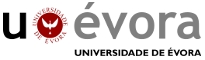                                                            Entrevistadora  (E)  Coordenadora  pedagógica (P1)4. Entrevistador. Descreva a sua trajetória formativa em relação  EA.R. P1. Participei de várias conferências e concorri a delegada, depois fiz especialização em Urbanismo e meio ambiente e comecei fazer vários documentos no campo de EA. 5. E. Você considera que o espaço de sua escola está sintonizado com a sustentabilidade socioambiental? Sim ou não?R. P1. Sim, esta sintonizada com as questões socioambientais – Mas não está desenvolvendo  ações que de suporte a essa sustentabilidade. 6.  E. Se não. Como transformar? R. P1. Ainda não acontece, por não ter continuidade. A descontinuidade político administrativa dificulta  a efetivação dos projetos de EA.7. E. O que você entende por meio ambiente?R. P1. É tudo- é tudo o que nos cerca, o próprio ar que nós respiramos os fluidos magnéticos, a energia que dá a vida  tudo isso é meio ambiente...8.  E. Qual a sua concepção sobre a EA?R. P1. É um carro chefe do meio ambiente- a forma como você trata,  cuida , ama e preserva o meio ambiente... É encontrar suportes ferramentas para dar diretrizes para tratar do meio em que você vive.9. E. Qual o seu entendimento sobre a sustentabilidade?R. P1. Se não houver uma prática contínua, esse suporte, a sustentabilidade, Uma prática contínua, um suporte, seja uma técnica! Não há nenhum projeto que se efetive por não haver a sustentabilidade, seja pela falta de técnica, ou seja, por falta de recursos...10. E. Como você visualiza as problemáticas do meio-ambiente na comunidade onde sua unidade escolar se insere?R. P1. Ainda visualizamos em alguns momentos e em alguns aspectos... Devido a descontinuidade dos projetos institucionais associados à política. Ainda não é o ideal.11. E. Qual a repercussão que a EA promoveu perante as questões ambientais em relação à comunidade escolar.R. P1. Ainda não acontece, por não ter continuidade político administrativa interfere na efetivação dos projetos de EA.12. E. Que resultados você visualiza com relação à EA, na comunidade em que sua escola está inserida?R. P1. Ainda visualizamos em alguns momentos e em alguns aspectos... 13. E. Você tem conhecimento sobre a legislação e politicas públicas ligadas à educação ambiental?R.  P1. Sim algumas. 14. E. Se sim. Quais?R. P1.  Política Nacional de meio ambiente, Política Estadual de EA. Constituição Federal de 1988...15. E. Conhece o Plano Nacional de EA - Lei  9.795/99? R. P1. Se sim.16. E. Se sim. Como ela está relacionada ao seu trabalho de EA realizado na escola?R. P1. Ela praticamente obriga a prática da EA. E praticamente traz a responsabilidade de todos os órgãos de todos os gestores para a efetivação da EA que é muito importante. E se não fizer você estará sofrendo algum tipo de sanção ou penalidade...17. E. Tem conhecimento sobre o Artigo 225 da Constituição Federal de 1988?R. P1. Sim, com certeza.18. E. Se sim. Que contribuição essa lei traz para a EA?R. P1. A EA é holística, ela vê o todo, trazendo para o ambiente escolar a transversalidade e a interdisciplinaridade. 19. E. Conhece os PCNs da EA?  R.  P1. Sim, com certeza.20. E. Se sim. Que aspecto dos PCNs você considera relevante para a  prática na EA.R. P1. Deixa clara a necessidade do trabalho  interdisciplinar e não seja apenas realizado em eventos pontuais.21. E. Até março de 2013. Você já tinha conhecimento sobre a Conferência Infanto Juvenil, COM - Vida, Agenda 21 na escola?R. P1. Ah! Já voltou? Não conhecia. Já conhecia...22. E. Quais são os programas, projetos, ações ou atividades ligadas a EA, que  estão em andamento na sua unidade escolar?R. P1.  Mais Educação... Acho que...! Mas... eu não tenho certeza.23. E. Como você está ligado diretamente a alguma destas ações de EA?R. P1. Olhe professora é o mínimo. Ainda não temos projetos. Nossa escola está impedida de receber recursos. Apenas trabalhamos em atividades pontuais, com ações voltadas a paz e a reciclagem... ...Eu vejo que mesmo que não tenhamos projetos nossas crianças não jogam lixo fora da lixeira comparando com outros lugares é perceptível a grande diferença com relação aos cuidados das crianças com o meio ambiente. 24. E. Ao longo do ano letivo quais as atividades rotineiras realizadas na área da EA?R.  P1. Ah!  Bem pouco, o mínimo, mas agente faz...agente tá preocupado com o planeta e com o outro...25. E. As vertentes interdisciplinaridade e transversalidade fazem parte da  prática da EA na escola? R. P1. Não. 26. E.  A   escolha  dos temas  de  EA  está  relacionada com a realidade local?R.  P1. Acredito que sim.E. Esses temas estão vinculados à realidade global.R. P1. Olhe! Se formos visualizar pelas exigências e cobranças o global pensam em tudo eles tratam leis se reúnem e pensam em tratados e obrigam outros a realizar. Nós procuramos seguir... Mas será que eles estão fazendo o mínimo...! Nós procuramos orientar as crianças na escola, mas a comunidade não faz porque ela não tem essa orientação. Não tem esclarecimento e só fazemos esse esclarecimento nas nossas reuniões.27. E. Você visualiza em sua unidade escolar, a participação de todos os componentes da Comunidade Escolar nos processos formulativos do PPP desta escola? R. P1. Não. Acontece com... Cobrança.E. Você esteve presente na elaboração de alguma atividade ligada à EA em sua escola?R. P1. Olha... Eu estive e fui solicitada a fazer vários documentos exemplos...28. E. Como a escola envolve a participação da comunidade nas ações relacionadas à  EA?R.  P1. Nas caminhadas e nas atividades comemorativas. 29. Você está disposta e disponível a tomar parte neste tipo de discussão que leve a elaboração de propostas em EA para o PPP de sua escola?R. P1. Sim com certeza. 30. Você gostaria de acrescentar algum questionamento que não tenha sido devidamente abordado? R. P1. Não!  Obrigada.Perfil do EntrevistadoPerfil do Entrevistado01 Sexo1  (  ) Masculino                   2   ( x ) Feminino02Idade1  (  )  Até 29 anos              2  (  )    De 30 a 34 anos          3. (  ) De 35 a 39 anos                                       4  (  )  De 40 a 44 anos       5  (x)   Acima de 45 anos 03Grau acadêmico mais elevado(   ) Magistério            (  )  Superior incompleto      (  )  Superior completo ( x) Especialização      (  ) Mestrado                         (  )  Doutorado          